Sprawozdanie z Mistrzostw Powiatu w Unihokeju chłopców szkół podstawowych w KołaczkowieW poniedziałek 23.03.2015 roku na hali przy Gimnazjum im. Wł. St. Reymonta rozegrany został finał Mistrzostw Powiatu Wrzesińskiego w Unihokeju dziewcząt. Organizatorem wyżej wymienionych zawodów była Szkoła Podstawowa w Bieganowie W zawodach udział wzięły:1. SSP Chwalibogowo2. SSP nr 1 we Wrześni3. SP Targowa Górka	4. SP Bieganowo5. ZS Marzenin6. ZS OtocznaW Wyniku losowania Powstały 2 grupy, gdzie rozegrano mecze systemem „każdy z każdym” a wyniki prezentowały się następująco.GRUPA I						GRUPA II1. SSP Chwalibogowo					1. ZS Otoczna2. SSP nr 1 we Wrześni					2. SP Bieganowo3. ZS Marzenin						3. SP Targowa GórkaGRUPA ISSP Chwalibogowo – SSP nr 1 Września		3 : 1SSP nr 1 Września – ZS Marzenin		1 : 0ZS Marzenin – SSP Chwalibogowo		2 : 2GRUPA IIZS Otoczna  - SP Bieganowo			0 : 3SP Bieganowo – SP Targowa Górka		2 : 1SP Targowa Górka – ZS Otoczna			2 : 0Półfinał:SSP Chwalibogowo – SP Targowa Górka 	0 : 1SP Bieganowo – SSP nr 1 Września		3 : 3 (dogrywka 4 : 3)Mecz o III miejsceSSP nr 1 Września – SSP Chwalibogowo 	2 : 2 (dogrywka 3 : 2)Mecz o I miejsceSP Bieganowo – SP Targowa Górka		6 : 0Klasyfikacja końcowa zawodów w kategorii dziewcząt przedstawia się następująco:I miejsce – SP Bieganowo			II miejsce – SP Targowa GórkaIII miejsce – SSP nr 1 we Wrześni		 IV miejsce – SSP Chwalibogowo	V miejsce – ZS MarzeninVI miejsce – ZS Otoczna	Awans do Finału Rejonu Poznań Teren Wschód wywalczyły dziewczęta ze Szkoły Podstawowej z Bieganowa.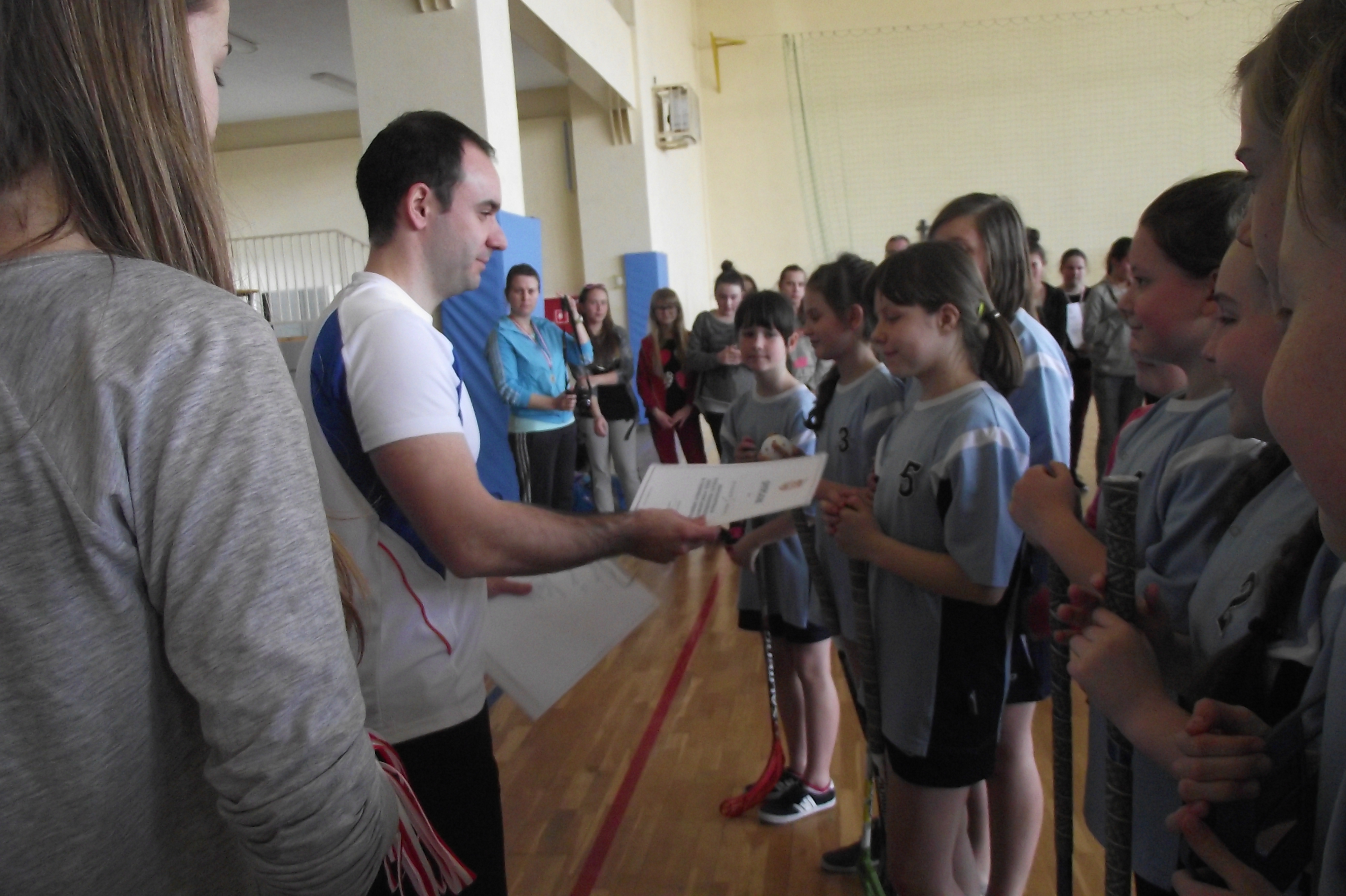 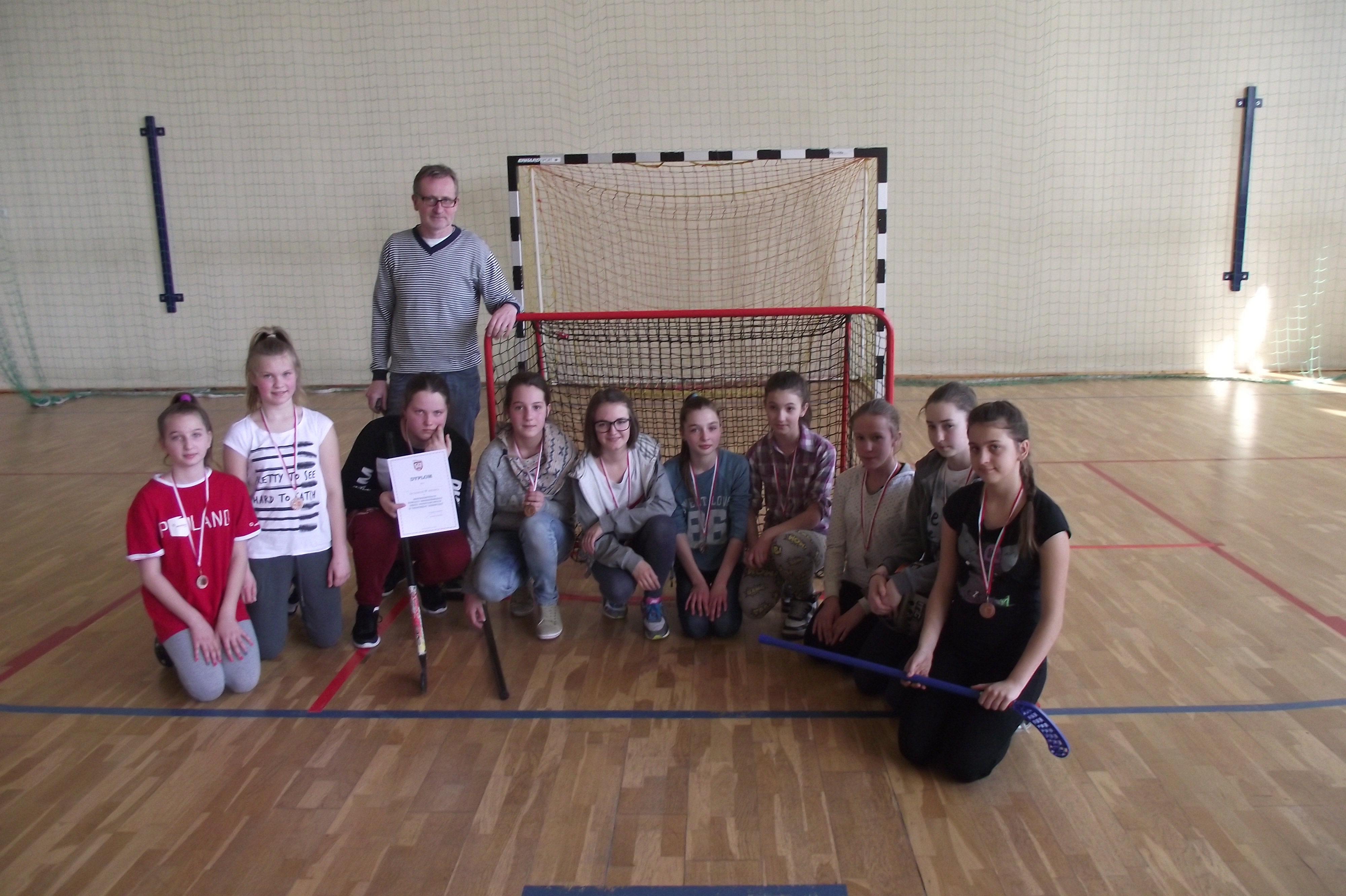 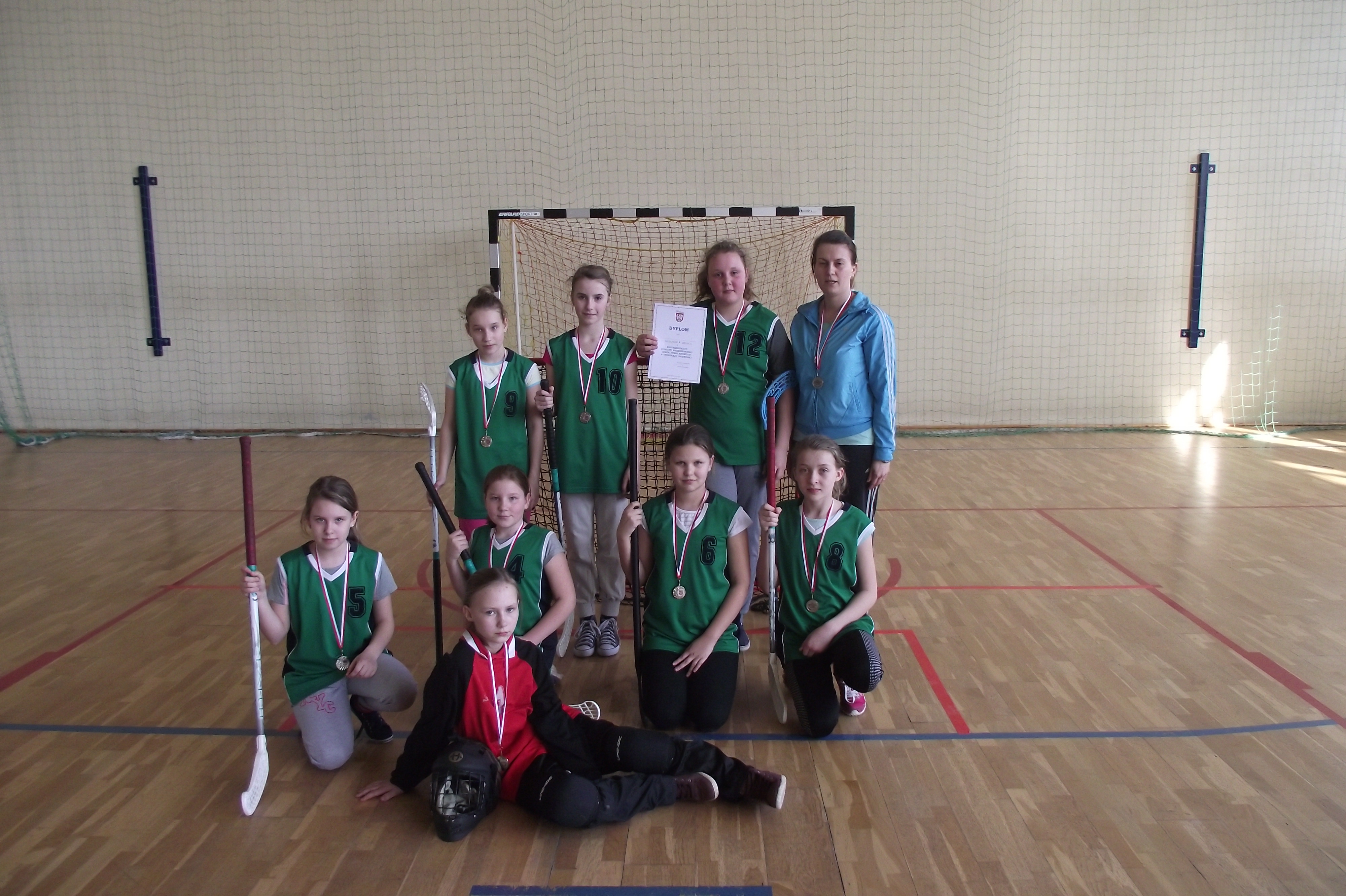 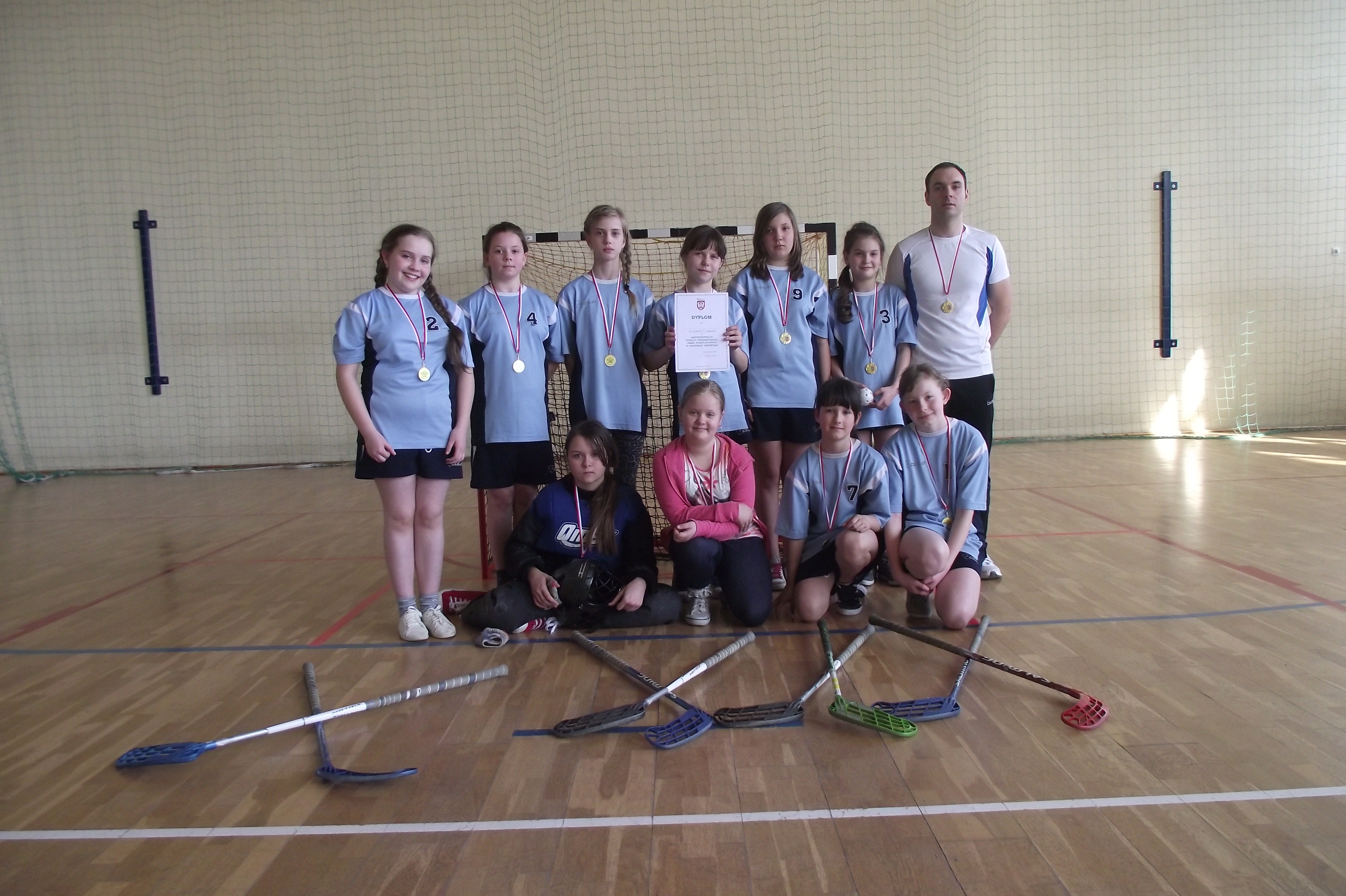 